Name:	Periodic Table & EnergyEnd of Module TestExplain the following: Sodium atoms are larger than magnesium atoms.	[Total: 3]The flowchart below shows some reactions involving barium. Write the formulae of substances A–D in the boxes.[Total: 4]A student carries out two experiments.The student bubbles some chlorine gas through a solution of sodium iodide. The solution turns a brown colour.Explain this observation and write an equation for the reaction that takes place.	  [2]The student bubbles chlorine gas through aqueous silver nitrate. A white precipitate forms. Explain this observation including equations for any reactions that take place.	  [4][Total: 6]The Group 2 elements become more reactive down the group. The Group 7 elements become less reactive down the group.Explain this difference between Group 2 and Group 7.	[Total: 3]Glucose, C6H12O6, can be used directly as a source of energy in living species or fermented to produce ethanol, C2H5OH. The ethanol produced can then be used as a fuel.Energy is released from the oxidation of glucose in living species. What name is given to this process?	 [1]When ethanol is used as a fuel, a combustion reaction takes place. The equation for this process is shown below.C2H5OH (l) + 3 O2 (g) → 2 CO2 (g) + 3 H2O	ΔH = –1367 kJ mol–1The table below shows values for standard enthalpy changes of formation, ΔHof..Define the term standard enthalpy change of formation.	 [3]Calculate the standard enthalpy change of formation of ethanol.ΔHof = ............................................ kJ mol−1 [3]On the axes below draw the enthalpy profile diagram for the combustion of ethanol. Label  Ea and ΔH on your diagram. 	enthalpy[3]	progress of reaction	[Total: 10]Reactions that release energy are essential to maintain many aspects of everyday life.Enthalpy changes can be calculated using average bond enthalpies. Table 1.1 shows some average bond enthalpies.	Table 1.1	Define the term bond enthalpy.	[2]Ethanol, C2H5OH, can be burnt to release energy. The equation below shows the combustion of ethanol.Use the data in Table 1.1 to calculate a value for the enthalpy change of combustion of gaseous ethanol, ΔHc.ΔHc = ................... kJ mol−1  [3]Glucose, C6H12O6, can also be oxidised.The table below shows some enthalpy changes of formation, ΔHf.Use the data to calculate the enthalpy change of combustion, ΔHc, for glucose. C6H12O6(s) + 6 O2(g) → 6 CO2(g) + 6 H2O(l) ΔHc = ................... kJ mol−1  [3] [Total: 8]This question is concerned with some of the graphs you may have seen in your studies.Graph A shows a Boltzmann distribution.Graph ALabel the axes on graph A.	[2]Explain, using graph A, the effect of adding a catalyst on the reaction rate. Include labelled lines of the energies involved on graph A.	 [2]Graph B shows the change in mass observed in an experiment used to investigate the rate of a reaction.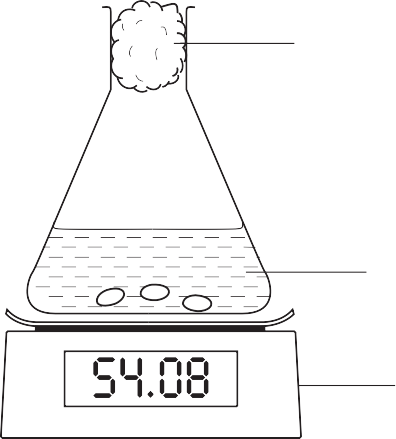 cotton woolzinc + hydrochloric acid 	g	     balanceSuggest what is happening in this experiment to produce the loss of mass with time.	 [1]Exactly the same experiment was repeated but with a catalyst added.On graph B sketch the line that would be produced in the presence of the catalyst.	[2][Total: 7]Many chemical reactions are reversible and are able to form equilibrium mixtures.Hydrogen and iodine react together to form hydrogen iodide in a reversible reaction.H2 (g) + I2 (g) ⇌ 2 HI (g)	ΔH= +53 kJ mol-1Explain the following observations when changes are made to an equilibrium mixture of H2 (g), I2 (g) and HI (g).Include reference to the equilibrium position and any other factors.When the temperature is increased the purple colour becomes paler.	 [2]When the pressure is increased the purple colour becomes deeper.	 [3]The rate at which equilibrium is reached could be increased by increasing the temperature or pressure.In each case explain why the rate increases:on increasing the temperature,	 [2]on increasing the pressure.	 [1]H2(g), I2 (g) and HI(g) were mixed together and allowed to reach equilibrium. The concentrations of the gases were then measured at various times and the results plotted. At time t, a change was made to the composition of the mixture.concentrationt	timeWhat change was made to the mixture at time t ?	 [1]Explain the changes that happen to the equilibrium mixture after time t.	 [2][Total: 11]QuestionMarks1/  32/  43/  64/  35/106/  87/  78/11Total/52GradeBa(s)heatair……………………..(s)solid A          H2O(l)Ba(OH)2 (aq)HCl(aq)……………………..(aq)Solution B           CO2 (g)                AgNO3 (aq)……………………..(s)solid C……………………..(s)solid DcompoundΔHof (kJ mol–1)CO2(g)–394H2O(l)–286BondAverage bond enthalpy (kJ mol–1)C–C+347C–H+413O–H+464O=O+498C=O+805C–O+358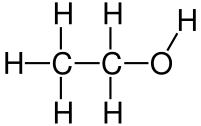 +3 O=O→2 O=C=O+3 H–O–HcompoundΔHf (kJ mol–1)C6H12O6(s)–1273CO2(g)–394H2O(l)–286